Universitatea de Medicină şi Farmacie “Carol Davila” Bucureşti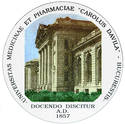 Comisia pentru asigurarea calităţiiFIŞA DISCIPLINEIDate despre programTimpul total estimat (ore/semestru de activitate didactică) – învăţământ modularPrecondiții (acolo unde este cazul)Condiții (acolo unde este cazul)Competențe specifice acumulateObiectivele disciplinei (reieşind din grila competenţelor specifice acumulate)ConținutulCoroborarea conţinuturilor disciplinei cu aşteptările reprezentanţilor comunităţii epistemice, asociaţiilor profesionale şi angajatori reprezentativi din domeniul aferent programuluiEvaluarea1.1.UNIVERSITATEA DE MEDICINĂ ŞI FARMACIE “CAROL DAVILA”UNIVERSITATEA DE MEDICINĂ ŞI FARMACIE “CAROL DAVILA”UNIVERSITATEA DE MEDICINĂ ŞI FARMACIE “CAROL DAVILA”UNIVERSITATEA DE MEDICINĂ ŞI FARMACIE “CAROL DAVILA”UNIVERSITATEA DE MEDICINĂ ŞI FARMACIE “CAROL DAVILA”UNIVERSITATEA DE MEDICINĂ ŞI FARMACIE “CAROL DAVILA”UNIVERSITATEA DE MEDICINĂ ŞI FARMACIE “CAROL DAVILA”UNIVERSITATEA DE MEDICINĂ ŞI FARMACIE “CAROL DAVILA”1.2. FACULTATEA MEDICINA/ DEPARTAMENTUL  - 13, ClinicFACULTATEA MEDICINA/ DEPARTAMENTUL  - 13, ClinicFACULTATEA MEDICINA/ DEPARTAMENTUL  - 13, ClinicFACULTATEA MEDICINA/ DEPARTAMENTUL  - 13, ClinicFACULTATEA MEDICINA/ DEPARTAMENTUL  - 13, ClinicFACULTATEA MEDICINA/ DEPARTAMENTUL  - 13, ClinicFACULTATEA MEDICINA/ DEPARTAMENTUL  - 13, ClinicFACULTATEA MEDICINA/ DEPARTAMENTUL  - 13, Clinic1.3.DISCIPLINA  OBSTETRICĂ GINECOLOGIEDISCIPLINA  OBSTETRICĂ GINECOLOGIEDISCIPLINA  OBSTETRICĂ GINECOLOGIEDISCIPLINA  OBSTETRICĂ GINECOLOGIEDISCIPLINA  OBSTETRICĂ GINECOLOGIEDISCIPLINA  OBSTETRICĂ GINECOLOGIEDISCIPLINA  OBSTETRICĂ GINECOLOGIEDISCIPLINA  OBSTETRICĂ GINECOLOGIE1.4. DOMENIUL DE STUDII : Sănătate - Reglementat sectorial în cadrul Uniunii EuropeneDOMENIUL DE STUDII : Sănătate - Reglementat sectorial în cadrul Uniunii EuropeneDOMENIUL DE STUDII : Sănătate - Reglementat sectorial în cadrul Uniunii EuropeneDOMENIUL DE STUDII : Sănătate - Reglementat sectorial în cadrul Uniunii EuropeneDOMENIUL DE STUDII : Sănătate - Reglementat sectorial în cadrul Uniunii EuropeneDOMENIUL DE STUDII : Sănătate - Reglementat sectorial în cadrul Uniunii EuropeneDOMENIUL DE STUDII : Sănătate - Reglementat sectorial în cadrul Uniunii EuropeneDOMENIUL DE STUDII : Sănătate - Reglementat sectorial în cadrul Uniunii Europene1.5.CICLUL DE STUDII: LICENȚĂCICLUL DE STUDII: LICENȚĂCICLUL DE STUDII: LICENȚĂCICLUL DE STUDII: LICENȚĂCICLUL DE STUDII: LICENȚĂCICLUL DE STUDII: LICENȚĂCICLUL DE STUDII: LICENȚĂCICLUL DE STUDII: LICENȚĂ1.6.PROGRAMUL DE STUDII: MEDICINAPROGRAMUL DE STUDII: MEDICINAPROGRAMUL DE STUDII: MEDICINAPROGRAMUL DE STUDII: MEDICINAPROGRAMUL DE STUDII: MEDICINAPROGRAMUL DE STUDII: MEDICINAPROGRAMUL DE STUDII: MEDICINAPROGRAMUL DE STUDII: MEDICINADate despre disciplinăDate despre disciplinăDate despre disciplinăDate despre disciplinăDate despre disciplinăDate despre disciplinăDate despre disciplinăDate despre disciplinăDate despre disciplină2.1.Denumirea disciplinei/materiei optionale din cadrul disciplinei: CONTRACEPȚIE ȘI PLANIFICARE FAMILIALĂDenumirea disciplinei/materiei optionale din cadrul disciplinei: CONTRACEPȚIE ȘI PLANIFICARE FAMILIALĂDenumirea disciplinei/materiei optionale din cadrul disciplinei: CONTRACEPȚIE ȘI PLANIFICARE FAMILIALĂDenumirea disciplinei/materiei optionale din cadrul disciplinei: CONTRACEPȚIE ȘI PLANIFICARE FAMILIALĂDenumirea disciplinei/materiei optionale din cadrul disciplinei: CONTRACEPȚIE ȘI PLANIFICARE FAMILIALĂDenumirea disciplinei/materiei optionale din cadrul disciplinei: CONTRACEPȚIE ȘI PLANIFICARE FAMILIALĂDenumirea disciplinei/materiei optionale din cadrul disciplinei: CONTRACEPȚIE ȘI PLANIFICARE FAMILIALĂDenumirea disciplinei/materiei optionale din cadrul disciplinei: CONTRACEPȚIE ȘI PLANIFICARE FAMILIALĂ2.2Locaţia disciplinei:- Maternitatea BucurLocaţia disciplinei:- Maternitatea BucurLocaţia disciplinei:- Maternitatea BucurLocaţia disciplinei:- Maternitatea BucurLocaţia disciplinei:- Maternitatea BucurLocaţia disciplinei:- Maternitatea BucurLocaţia disciplinei:- Maternitatea BucurLocaţia disciplinei:- Maternitatea Bucur2.3.Titularul activităților de curs:  Dr. Pleș Liana,Prof. Univ.Dr. Olaru Octavian-Gabriel, Conf.Univ.Dr. Poenaru Mircea-Octavian, Sef de lucrări Dr. Sima Romina MarinaTitularul activităților de curs:  Dr. Pleș Liana,Prof. Univ.Dr. Olaru Octavian-Gabriel, Conf.Univ.Dr. Poenaru Mircea-Octavian, Sef de lucrări Dr. Sima Romina MarinaTitularul activităților de curs:  Dr. Pleș Liana,Prof. Univ.Dr. Olaru Octavian-Gabriel, Conf.Univ.Dr. Poenaru Mircea-Octavian, Sef de lucrări Dr. Sima Romina MarinaTitularul activităților de curs:  Dr. Pleș Liana,Prof. Univ.Dr. Olaru Octavian-Gabriel, Conf.Univ.Dr. Poenaru Mircea-Octavian, Sef de lucrări Dr. Sima Romina MarinaTitularul activităților de curs:  Dr. Pleș Liana,Prof. Univ.Dr. Olaru Octavian-Gabriel, Conf.Univ.Dr. Poenaru Mircea-Octavian, Sef de lucrări Dr. Sima Romina MarinaTitularul activităților de curs:  Dr. Pleș Liana,Prof. Univ.Dr. Olaru Octavian-Gabriel, Conf.Univ.Dr. Poenaru Mircea-Octavian, Sef de lucrări Dr. Sima Romina MarinaTitularul activităților de curs:  Dr. Pleș Liana,Prof. Univ.Dr. Olaru Octavian-Gabriel, Conf.Univ.Dr. Poenaru Mircea-Octavian, Sef de lucrări Dr. Sima Romina MarinaTitularul activităților de curs:  Dr. Pleș Liana,Prof. Univ.Dr. Olaru Octavian-Gabriel, Conf.Univ.Dr. Poenaru Mircea-Octavian, Sef de lucrări Dr. Sima Romina Marina2.4.Titularul activităților de Lp / stagiu clinic Titularul activităților de Lp / stagiu clinic Titularul activităților de Lp / stagiu clinic Titularul activităților de Lp / stagiu clinic Titularul activităților de Lp / stagiu clinic Titularul activităților de Lp / stagiu clinic Titularul activităților de Lp / stagiu clinic Titularul activităților de Lp / stagiu clinic 2.5. Anul de studiu2.5. Anul de studiuIV2.6. Semestrul2.7. Tipul de evaluareExamen scris2.8. Regimul disciplineiNr. ore pe săptămână2din care :  cursdin care :  curs2 oreStagiu clinic0Total ore din planul de învățământ14Din care :        cursDin care :        curs14 Stagiu clinic0Distributia fondului de timp7 săptămani2ore/saptamanăoreStudiul după manual, suport de curs, bibliografie și notițeStudiul după manual, suport de curs, bibliografie și notițeStudiul după manual, suport de curs, bibliografie și notițeStudiul după manual, suport de curs, bibliografie și notițeStudiul după manual, suport de curs, bibliografie și notițeStudiul după manual, suport de curs, bibliografie și notițeDocumentare suplimentară în bibliotecă, pe platformele electronice de specialitate și pe terenDocumentare suplimentară în bibliotecă, pe platformele electronice de specialitate și pe terenDocumentare suplimentară în bibliotecă, pe platformele electronice de specialitate și pe terenDocumentare suplimentară în bibliotecă, pe platformele electronice de specialitate și pe terenDocumentare suplimentară în bibliotecă, pe platformele electronice de specialitate și pe terenDocumentare suplimentară în bibliotecă, pe platformele electronice de specialitate și pe terenPregătire seminarii / laboratoare, teme, referate, portofoliu și eseuriPregătire seminarii / laboratoare, teme, referate, portofoliu și eseuriPregătire seminarii / laboratoare, teme, referate, portofoliu și eseuriPregătire seminarii / laboratoare, teme, referate, portofoliu și eseuriPregătire seminarii / laboratoare, teme, referate, portofoliu și eseuriPregătire seminarii / laboratoare, teme, referate, portofoliu și eseuriTutoriatTutoriatTutoriatTutoriatTutoriatTutoriatExaminăriExaminăriExaminăriExaminăriExaminăriExaminăriAlte activitățiAlte activitățiAlte activitățiAlte activitățiAlte activitățiAlte activitățiTotal ore de studiu individualTotal ore de studiu individualTotal ore de studiu individualNumărul de crediteNumărul de crediteNumărul de credite2224.1.  de curriculumCunoştinte fundamentale de obstetrica si ginecologie4.2. de competențeCunoasterea notiunilor de planificare familiala5.1.  de desfășurare a cursului5.2. de desfășurare a stagiului clinicCompetențe profesionale (exprimate prin cunoștințe și abilități)- La finalul stagiului studentul trebuie sa cunoasca notiuni de baza ale planificarii familiale.- Principalele metode contraceptive- Indicatiile si contraindicatiile fiecarei metodeCompetențe transversale (de rol, de dezvoltare profesională, personale)-Imbunatațirea pregatirii profesionale a viitorului medic prin includerea notiunilor teoretice si practice ale planificarii familiale.-Asigurarea unei pregatiri suplimentare a studentilor in domeniul planificarii familiale, pentru a putea contribui in viitor la scaderea morbiditatii si mortalitatii materne, datorate sarcinilor nedorite, precum si a ratei de abandon.-Cunoasterea si afirmarea rolului jucat de planificarea familiala in realizarea in plan personal si in plan social a evolutiei demografice generale.5.1. Obiectivul general- La finalul stagiului studentul trebuie sa cunoasca notiunile de baza ale planificarii familiale.- Principalele metode contraceptive.5.2. Obiective specifice-La finalul stagiului studentul trebuie sa cunoasca eficienta, indicatiile, contraindicatiile si efectele secundare ale fiecarei metode contraceptive.8.1. CursMetode de predareObservațiiCurs 1. Planificarea familiala . Mijloace de contraceptie naturalaProiector multimedia, dispozitive contraceptive.Curs 2.  Pilula contraceptiva.Implanturile hormonale. Preparatele hormonale injectabileProiector multimedia, dispozitive contraceptive.Curs 3. Dispozitivele intrauterineProiector multimedia, dispozitive contraceptive.Curs 4. Mijloacele contraceptive de bariera. SpermicideProiector multimedia, dispozitive contraceptive.Curs 5. Sterilizarea chirurgicalaProiector multimedia, dispozitive contraceptive.Curs 6. Contraceptie masculinaProiector multimedia, dispozitive contraceptive.Curs 7. Avortul la cerereProiector multimedia, dispozitive contraceptive.8.2. Stagiu clinicMetode de predareObservațiiSC 1 SC 2…….Bibliografie curs şi stagiu clinicMetode de prevenire a aparitiei sarcinii. Autor: Dr. Olaru Octavian GabrielCompediu practic de contraceptie. Autor. Claudia WohlerContraceptie. Autor.  Eusebie ZbrancaGhid penru Managementul Contraceptiei. Autor. Robert HatcherPilula Anticonceptionala si alte Metode Contraceptive. Autor.  John GuileboldBibliografie curs şi stagiu clinicMetode de prevenire a aparitiei sarcinii. Autor: Dr. Olaru Octavian GabrielCompediu practic de contraceptie. Autor. Claudia WohlerContraceptie. Autor.  Eusebie ZbrancaGhid penru Managementul Contraceptiei. Autor. Robert HatcherPilula Anticonceptionala si alte Metode Contraceptive. Autor.  John GuileboldBibliografie curs şi stagiu clinicMetode de prevenire a aparitiei sarcinii. Autor: Dr. Olaru Octavian GabrielCompediu practic de contraceptie. Autor. Claudia WohlerContraceptie. Autor.  Eusebie ZbrancaGhid penru Managementul Contraceptiei. Autor. Robert HatcherPilula Anticonceptionala si alte Metode Contraceptive. Autor.  John GuileboldTip de activitateCriterii de evaluareMetode de evaluarePondere din nota finalăCursCunoașterea noțiunilor teoretice ale materiei-Examen tip grila( 20 grile)-Intrebari  complementsimplu.100%Stagiu clinicStagiu clinicStandard minim de performanțăStandard minim de performanțăStandard minim de performanțăStandard minim de performanțăMinim 70% , din examenul grilaMinim 70% , din examenul grilaMinim 70% , din examenul grilaMinim 70% , din examenul grilaData completării:18.09.2023Semnătura titularului de cursSemnătura titularului de seminarData completării:18.09.2023Prof.Dr.Pleș LianaData avizării în Consiliul Departamentului:………………………………    Semnătura directorului de departament    Semnătura directorului de departamentData avizării în Consiliul Departamentului:………………………………